	The Executive Director and President shall be ex-officio members of all standing committees.Executive Committee	The Executive Committee may meet between regular meetings of the Board of Directors to address any business of the organization, except as limited by the Bylaws.		Chairman:	Tim Shusta		Members:	Rick Watts				Tony Cuva				KC MisemerMembership CommitteeResponsible for maintaining a current membership list and updating the membership list on the website, recruiting new members and retention of members. Chairman:	Conrad PalermoMembers:	Pete Earnest		Bill Kuzmick		Russell LancasterProgram CommitteeResponsible for organizing venue and program for Quarterly General Membership meetings.  This includes responsibility for preparing and publishing Notice of Quarterly Membership Meetings; confirming speakers, presentations and any equipment needed by speakers; promoting attendance by all members at Quarterly Meetings; and coordinating and confirming special guests and presentations to the Board of Directors.Chairman:	Jere WhiteMembers:	Arthur Savage		Jacob Ballans		Russell LancasterSpecial Events Committee	Responsible for scheduling, producing, and executing PTMIA special events, including the Spring seafood event; Oysters On The Deck; and any other special event sponsored by the PTMIA.  	Busting Clays		Seafood Night		Oysters OTDChairman:	Conrad Palermo	Troy Manthey		Troy Manthey	Members	Bill Kuzmick		Bill Kuzmick		Bill Kuzmick	       	KC Misemer		Jacob Ballans		Jacob BallansThomas Farrior	Thomas Farrior	Thomas FarriorPublic Relations Committee	Responsible for all media relations, press releases, publication of the monthly newsletter, preparation of and updating media packets, and oversight of the website, including posting new articles, removing stale content, adding information to the resources page and keeping the events page current.Chairman:	Harry CostelloMembers:	Conrad PalermoTony CuvaRussell  LancasterLegislative Committee	Responsible for tracking developments in State and Federal legislation affecting the port community and reporting to the Board and membership.  Responsible for recommending positions on legislative issues, suggesting changes in existing legislation, and recommending methods for interaction with the AIF and its committees.  Chairman:	Dennis ManelliMembers:	Brady Breaux				Arthur Savage				Debra PasqualeFinance CommitteeResponsible for preparing a budget at the beginning of each fiscal year and for vetting requests for expenditures for special projects, making recommendations to the Board for financing special projects and reviewing collection and disbursement of funds for special projects.  Also responsible for periodically reviewing PTMIA accounts and records kept by the Treasurer.Chairman:	K.C. MisemerMembers:	David Fay		Brady BreauxNominating CommitteeThis committee shall meet no later than forty five (45) days prior to the date set for the annual meeting of the corporation to nominate directors for the next fiscal year, to be elected at the annual meeting.  This committee shall be appointed by the Board and shall have a chairperson and at least three other members who may be Board Members or company member representatives or alternates.  The nominating committee shall publish its list of nominees at least 30 days prior to the date set for the annual meeting.		Chairperson:	Arthur Savage 		Members:	Dennis Manelli					Troy MantheyTampa Port Authority Commissioners Nominating CommitteeThis committee shall be formed and constituted pursuant to Article 9, Section 9.3 of the PTMIA Bylaws annually.  (May – nominations solicited; June – nominations submitted to the Board; July – PTMIA Board selects and installs TPAC Nominating Committee}  This committee shall act with members appointed by the Tampa Chapter of the International Propeller Club of the United States to solicit persons to serve as Tampa Port Authority Commissioners required to have maritime industry background, vet persons who apply and nominate candidates for appointment by the Governor of Florida.  The currently serving maritime commissioners are Steve Swindal, whose term expires February 6, 2016 and Patrick Allman, whose term expires February 6, 2018For 2017/18 	Tim Shusta		For 2018/19	Tim Shusta		Rick Watts				Rick Watts		Paul Parrish				Jere WhiteNote: Harry Costello was substituted for Rick Watts on the 2018-2019 committee after Rick retired from Gulf Marine.Commissioner Patrick H. Allman Term: Aug. 19, 2011 to Feb. 6, 2018 (Re-nomination made  by the 2017/2018 committee and resubmitted by the 2018-2019 committee) (Commissioner Steve Swindal Term concludes Feb. 6, 2020. Nomination resubmitted by the 2018-2019 committee)Ad Hoc Enabling Act CommitteeDraft proposed revisions and codification of the Tampa Port Authority Enabling Act 95-488 L.O.F., as amended for presentation to the Hillsborough Legislative Delegation and assist in the legislative process of enacting the proposed amendment.		Chairperson:	Dennis Manelli		Members:	Arthur Savage				Bill Kuzmick				Troy Manthey				Tony Cuva				Tim Shusta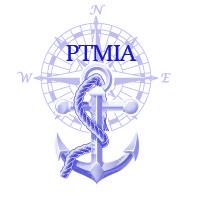 PTMIA COMMITTEES – 2018-2019